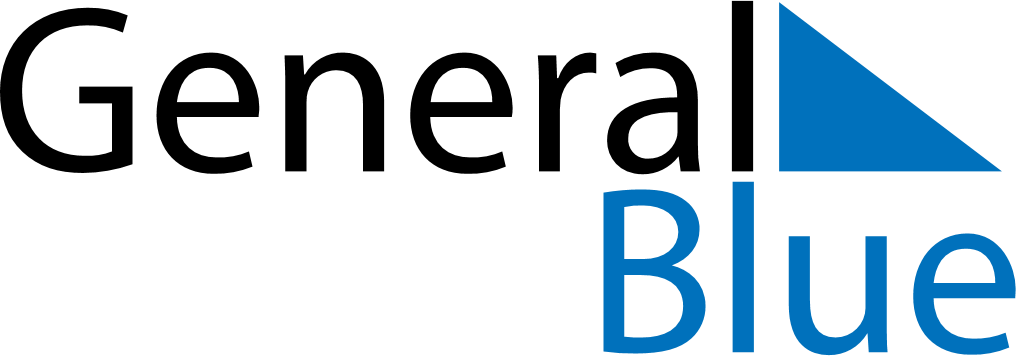 June 2024June 2024June 2024June 2024June 2024June 2024June 2024Oulunsalo, North Ostrobothnia, FinlandOulunsalo, North Ostrobothnia, FinlandOulunsalo, North Ostrobothnia, FinlandOulunsalo, North Ostrobothnia, FinlandOulunsalo, North Ostrobothnia, FinlandOulunsalo, North Ostrobothnia, FinlandOulunsalo, North Ostrobothnia, FinlandSundayMondayMondayTuesdayWednesdayThursdayFridaySaturday1Sunrise: 2:56 AMSunset: 11:35 PMDaylight: 20 hours and 38 minutes.23345678Sunrise: 2:53 AMSunset: 11:38 PMDaylight: 20 hours and 44 minutes.Sunrise: 2:51 AMSunset: 11:41 PMDaylight: 20 hours and 50 minutes.Sunrise: 2:51 AMSunset: 11:41 PMDaylight: 20 hours and 50 minutes.Sunrise: 2:48 AMSunset: 11:45 PMDaylight: 20 hours and 56 minutes.Sunrise: 2:45 AMSunset: 11:48 PMDaylight: 21 hours and 2 minutes.Sunrise: 2:42 AMSunset: 11:51 PMDaylight: 21 hours and 8 minutes.Sunrise: 2:40 AMSunset: 11:54 PMDaylight: 21 hours and 13 minutes.Sunrise: 2:37 AMSunset: 11:57 PMDaylight: 21 hours and 19 minutes.910101112131415Sunrise: 2:35 AMSunset: 11:59 PMDaylight: 21 hours and 24 minutes.Sunrise: 2:33 AMSunset: 12:02 AMDaylight: 21 hours and 29 minutes.Sunrise: 2:33 AMSunset: 12:02 AMDaylight: 21 hours and 29 minutes.Sunrise: 2:31 AMSunset: 12:04 AMDaylight: 21 hours and 33 minutes.Sunrise: 2:29 AMSunset: 12:07 AMDaylight: 21 hours and 37 minutes.Sunrise: 2:27 AMSunset: 12:09 AMDaylight: 21 hours and 41 minutes.Sunrise: 2:26 AMSunset: 12:11 AMDaylight: 21 hours and 45 minutes.Sunrise: 2:24 AMSunset: 12:13 AMDaylight: 21 hours and 48 minutes.1617171819202122Sunrise: 2:23 AMSunset: 12:14 AMDaylight: 21 hours and 51 minutes.Sunrise: 2:22 AMSunset: 12:15 AMDaylight: 21 hours and 53 minutes.Sunrise: 2:22 AMSunset: 12:15 AMDaylight: 21 hours and 53 minutes.Sunrise: 2:21 AMSunset: 12:17 AMDaylight: 21 hours and 55 minutes.Sunrise: 2:21 AMSunset: 12:17 AMDaylight: 21 hours and 56 minutes.Sunrise: 2:21 AMSunset: 12:18 AMDaylight: 21 hours and 57 minutes.Sunrise: 2:21 AMSunset: 12:18 AMDaylight: 21 hours and 57 minutes.Sunrise: 2:21 AMSunset: 12:18 AMDaylight: 21 hours and 56 minutes.2324242526272829Sunrise: 2:22 AMSunset: 12:18 AMDaylight: 21 hours and 56 minutes.Sunrise: 2:23 AMSunset: 12:18 AMDaylight: 21 hours and 54 minutes.Sunrise: 2:23 AMSunset: 12:18 AMDaylight: 21 hours and 54 minutes.Sunrise: 2:24 AMSunset: 12:17 AMDaylight: 21 hours and 52 minutes.Sunrise: 2:26 AMSunset: 12:16 AMDaylight: 21 hours and 50 minutes.Sunrise: 2:27 AMSunset: 12:15 AMDaylight: 21 hours and 47 minutes.Sunrise: 2:29 AMSunset: 12:13 AMDaylight: 21 hours and 44 minutes.Sunrise: 2:31 AMSunset: 12:12 AMDaylight: 21 hours and 40 minutes.30Sunrise: 2:33 AMSunset: 12:10 AMDaylight: 21 hours and 36 minutes.